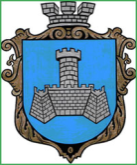 Українам. Хмільник  Вінницької областіР О З П О Р Я Д Ж Е Н Н Я МІСЬКОГО  ГОЛОВИ      від 03 квітня 2017  р.                                                   № 148 –рПро проведення   позачерговогозасідання виконкому міської ради      Розглянувши службові  записки начальника управління  ЖКГ та КВ міської ради Сташок І.Г. від 31.03.2017 року,начальника управління економічного розвитку та євроінтеграції міської ради Підвальнюка Ю.Г. від 03.04.2017 року,головного спеціаліста служби у  справах дітей міської ради Нестерук Н.Ф. від 03.04.2017 року, відповідно до п.п.2.2.3 пункту 2.2 розділу 2 Положення про виконавчий комітет Хмільницької міської ради 7 скликання, затвердженого  рішенням 26 сесії міської ради 7 скликання від 17.11.2016 р. №573, керуючись ст. 42 Закону України „Про місцеве самоврядування в Україні”:Провести  позачергове засідання виконкому  міської  ради  04.04.2017 року о 10.00 год., на яке винести наступне питання:2.Загальному відділу міської ради  ( О.Д.Прокопович) довести це  розпорядження до членів виконкому міської ради та всіх зацікавлених суб’єктів.3.Контроль за виконанням цього розпорядження залишаю за собою.          В.о. міського голови,          секретар міської ради                         П.В.КрепкийО.Д.Прокопович1Про закінчення опалювального періоду 2016-2017 років в м.Хмільнику  Про закінчення опалювального періоду 2016-2017 років в м.Хмільнику  Доповідає: Сташок Ігор Георгійович  Начальник управління ЖКГ та КВ міської ради  2Про погодження розміщення в місті Хмільнику цирку-шапіто “MAGIC WORLD”Про погодження розміщення в місті Хмільнику цирку-шапіто “MAGIC WORLD”Доповідає: Підвальнюк Юрій ГригоровичНачальник управління економічного розвитку та євроінтеграції міської ради3Про надання неповнолітньому Ш.І.М. статусу дитини,позбавленої батьківського піклуванняПро надання неповнолітньому Ш.І.М. статусу дитини,позбавленої батьківського піклуванняДоповідає: Нестерук Наталія ФедорівнаГоловний спеціаліст служби у справах дітей міської ради